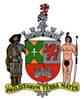 Município de São Bernardo do Campo
Secretaria de EducaçãoDepartamento de Ações EducacionaisDivisão de Educação Infantil, Ensino Fundamental e Educação de Jovens e AdultosCONTINUAÇÃO: NÚMEROS DECIMAISLEMBRANDO SEMPRE: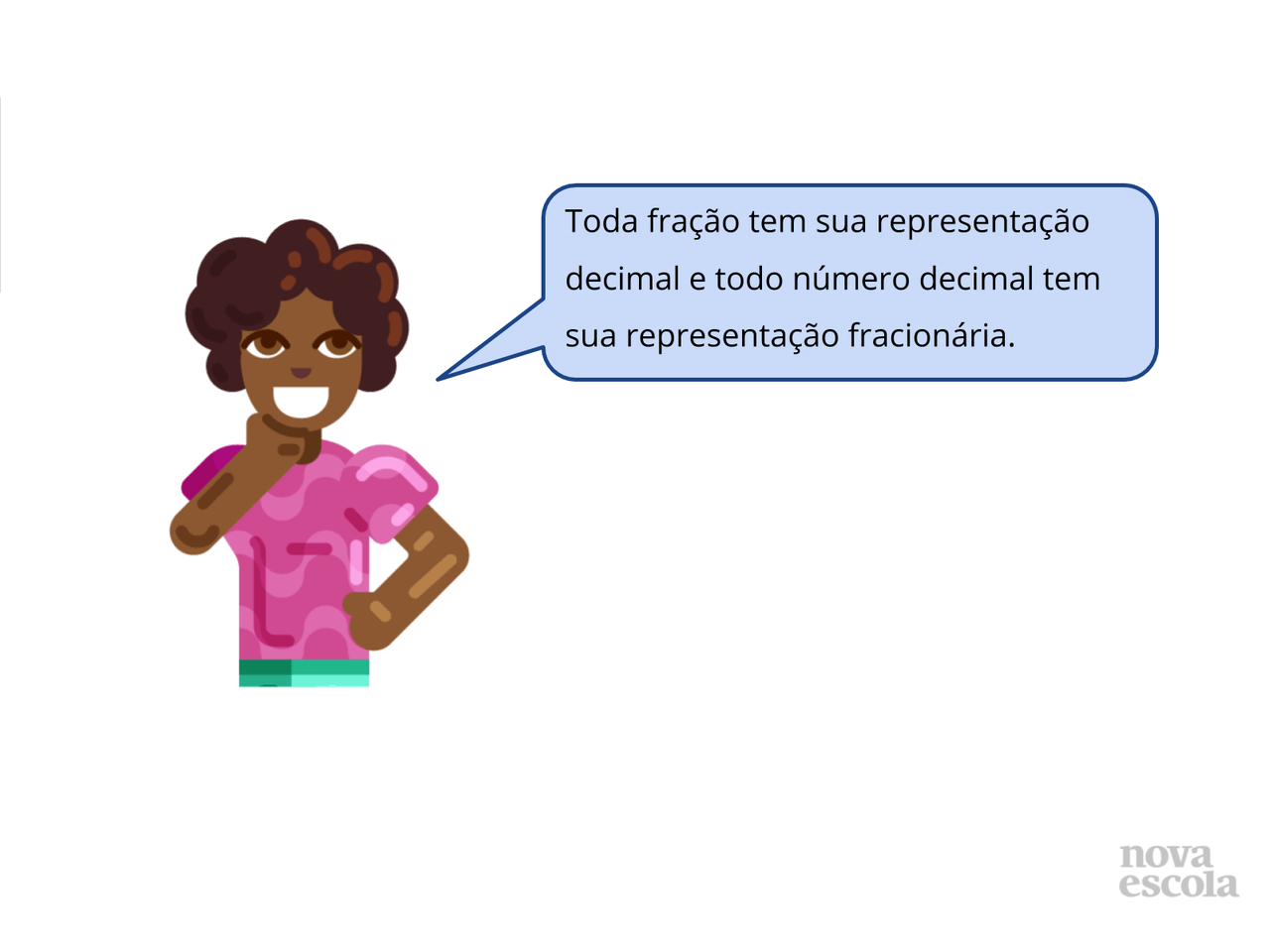 OS MILÉSIMOSVocê já conheceu o décimo e o centésimo. Conheça agora o milésimo.MilésimosTambém temos a representação em milésimos, que ocorre quando pegamos uma parte de 1000.  Ou seja, a milésima parte de um todo.A fração decimal 235/1000 pode ser escrita com o número decimal 0,235Assim, 235/1000 = 0,235OUTROS EXEMPLOS:Três casas após a vírgula: 0,235Entrando em ação:1- Escreva o número decimal que representa cada fração:a- 184/1000 _________________________________________b- 425/1000_________________________________________c- 14/1000__________________________________________d- 37/1000__________________________________________e- 5/1000___________________________________________2- Escreva como se lê:a- 1,326 ___________________________________________________________b- 4,109____________________________________________________________c- 0, 145____________________________________________________________d- 11,009___________________________________________________________3- Assinale os quadros com informações verdadeiras.EMEB ESTUDANTE FLAMINIO ARAUJO DE CASTRO RANGELMATEMÁTICA - 5° ANO -  Atividade 1 NOME:                                                                                                  DATA:                                                       FRAÇÃO DECIMALNÚMERODECIMAL235/10000,235Duzentos e trinta e cinco milésimos180/1000 = 0,18076/1000 = 0,0769/1000 = 0,009NÚMERO DECIMALLEITURA3,018TRÊS INTEIROS E DEZOITO MILÉSIMOS5,907CINCO INTEIROS E NOVECENTOS E SETE MILÉSIMOS16,002DEZESSEIS INTEIROS E DOIS MILÉSIMOSDois inteiros e um centésimo – 2,0117,84 – dezessete inteiros e oitenta e quatro centésimosSeis décimos – 0,0615/1000 – 0,015